Type the Title of Your Paper HereFirstName SurnameDepartment NameInstitution/University NameCity, CountryEmailFirstName SurnameDepartment NameInstitution/University NameCity, CountryEmailFirstName SurnameDepartment NameInstitution/University NameCity, CountryEmailAbstract. Start your abstract here…(The abstract should summarize the contents of the paper in short terms, i.e. 100-250 words).Keywords: Type your keywords here...CCS Concepts: Insert CCS text here...(It may be required before publication).Heading Level 1Please note that the first paragraph of a section or subsection is not indented. (Body text style).Other paragraphs are indented (Body text Indented style).Heading Level 2 Please note that the first paragraph of a section or subsection is not indented. (Body text style).Other paragraphs are indented (Body text Indented style).Heading Level 3. The paragraph text follows on from the subsection heading but should not be in italic.Other paragraphs are indented (Body text Indented style).Heading Level 4. The paragraph text follows on from the subsection heading but should not be in italic.Figures and Tables Please note that the first paragraph of a section or subsection is not indented. (Body text style). All the tables given in the paper should be mentioned in the main text and numbered in order. The final sentence of a caption must end with a period. 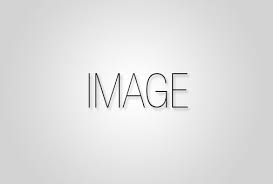 Figure 1. A figure caption is always placed below the illustration. Tables must appear inside the designated margins or they may span the two columns.Tables should be properly numbered, centered and should always have a caption positioned above it. Captions with one line should be centered. All the tables given in the paper should be mentioned in the main text and numbered in order.Table 1. The final sentence of a caption must end with a period.EquationsEquations should be placed on a separate line, numbered and centered. An extra line space should be added above and below the equation. The numbers accorded to equations must appear in consecutive order inside each section or within the contribution, with number enclosed in brackets and set on the right margin, starting with the number 1.                                                   x + y = z                                              (1)References All the references listed on the last page should be referred to in the main text and cited as ‘[1]’, so please check your paper before submitting.You are suggested to use web references as little as possible.A pre-submission self-check is helpful to save time and efforts of authors and reviewers in the review process, to some extent, it will also help improve the quality of submissions. Therefore we suggest authors conduct careful self-check before submitting a paper to the conference.Feng Ning(2012). Research on Spatial Resolution and Stability of Distributed Fiber Raman Temperature Measurement System. Chongqing University. (in chinese).Zaixuan Zhang, et al(1996). Temperature Effect of Optical Fiber Backward Laser Spontaneous Raman Scattering. Photonics Journal 25.3:273-278. (in chinese).Zaixuan Zhang, et al(1999). Distributed Fiber Optic Temperature Sensor (DFTS) System.Industrial measurement.S1:421-423. (in chinese).Yanling Han, Wen Xiao, and Xiaosu Yi(2008). Active recovery effect of irradiated fiber. Infrared and laser engineering.37(1).(in chinese).ChenweiXiong, et al(2018). Ytterbium-doped single-mode fiber Bragg grating γ irradiation damage experiment.Science technology and engineering. (in chinese).Shaoyan Huang, et al(2015). Study on Steady and Transient γ Radiation Effects of Erbium Doped Silica Fibers.Atomic energy science and technology. 49.12. (inchinese).JingmingSong,JianhuaGuo,QinxueWang,andLingshu Hu(2012). Fiber radiation attenuation effect. Progress in laser and optoelectronics.49(08):58-64. (in chinese).Example column 1Example column 2Example column 3Example column 4Example text 1Example text 2Example text 3Example text 4Example text 1Example text 2Example text 3Example text 4